Уважаемые родители!Предлагаю Вам материал для развития связной речи.Пересказ «Летающая шляпа» Прочитав ребенку название рассказа. Рассмотрите и обсудите вместе с ним рисунок.Предложите ребенку обвести и раскрасить его. (если есть возможность распечатать). Прочитайте рассказ. Попросите ребенка ответить полным ответом на вопросы по тексту. Обратите внимание, что содержание рассказа передают картинки.  Прочитайте рассказ еще раз и  попросите ребенка пересказать самостоятельно.«Летающая шляпа»Летом на грядке стала поспевать клубника. Птицы повадились клевать сочные ягоды. Ваня из двух палок сделал пугало. Накинул на пугало поношенный плащ, а сверху надел старую дедушкину шляпу. Птицы подлетальи к пугалу и отлетали. Одна смелая ворона не испугалась чучела., подлетела к грядке и стала клевать спелые ягоды. В это время подул сильный ветер. Он сорвал с пугала шляпу. Шляпа упала и накрыла ворону. Птица испугалась, взмахнула крыльями и полетела вместе со шляпой. Ваня увидел, летящую шляпу и долго смеялся над глупой вороной.Вопросы для беседы: Какие ягоды летом повадились клевать птицы?Что сделал Ваня, чтоб отпугнуть птиц от клубники?Как Ваня нарядил пугало?Какая птица не испугалась пугала?Что случилось с вороной на грядке?Почему птица улетела? Отчего засмеялся Ваня?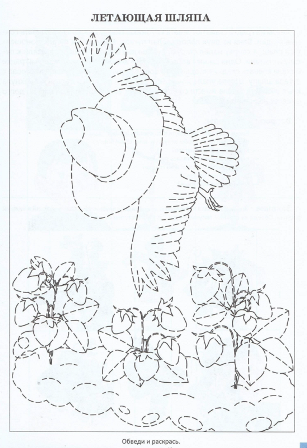 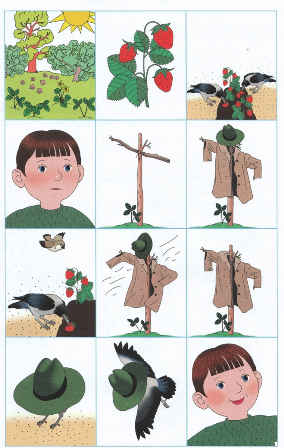 